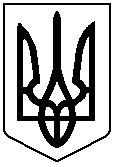 УКРАЇНАДНІСТРІВСЬКИЙ НАВЧАЛЬНО-ВИХОВНИЙ КОМПЛЕКС«ЗАГАЛЬНООСВІТНІЙ НАВЧАЛЬНИЙ ЗАКЛАД - ДОШКІЛЬНИЙ НАВЧАЛЬНИЙ ЗАКЛАД»Кельменецького району Чернівецької областіс.Дністрівка, Кельменецького району, Чернівецької області,60141 тел./факс: (03732) 2-84-10  Е-mail: school_dnistrivka@ukr.net   Код  ЄДРПОУ  36750221НАКАЗ31.08.2020                                                                                                  № 08-уПро зарахування здобувачів освіти.      На виконання ст. 35 Закону України «Про освіту», ст.ст. 6, 18 Закону України «Про загальну середню освіту», постанови Кабінету Міністрів України від 16 квітня  2018  року  № 367  «Про затвердження Порядку зарахування, відрахування та переведення учнів до державних та комунальних закладів освіти для здобуття повної загальної середньої освіти», Положення про загальноосвітній навчальний заклад та на підставі заяви матері Білоус Т.В. від 28.08.2020 року, НАКАЗУЮ:1. Зарахувати Білоуса  Артема Івановича, 10.12.2010 року народження ,  до складу здобувачів освіти 4 класу з 31.08.2020  року.  2. Зарахувати Пянковську Дар’ю Олегівну, 07.08.2006  року народження,   до складу здобувачів освіти 8 класу з 31.08.2020  року.                                                                                                                                                                                                                                                                                        3. Заступнику директора з навчально-виховної роботи Тимчик Н.В.:	2.1.  Внести записи до особових справ здобувачів освіти про прибуття до навчального  закладу. 3.Класним керівникам М.В. Крецу та Василіці В.М.:3.1. Передати оновлені списки здобувачів освіти   4 та 8 класів до медичного кабінету навчально-виховного комплексу.4.  Діловоду Крецу М.В. внести відповідний запис про прибуття здобувачів освіти до  алфавітної книги за відповідною літерою. Директор НВК                                   З.І.ЦекалоЗ наказом ознайомлені:                     Н.В.Тимчик                                                                                                                           М.В.Крецу                   В.М.Василіка.